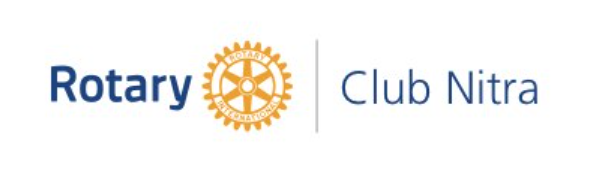 Zápis zo 16. stretnutia RC Nitra  v rotariánskom roku 2020/2021 dňa 11. januára  2021, stretnutie konané onlinePrítomní :  J. Dóczy, A. Havranová, D. Peskovičová, J. Stoklasa, G. Tuhý, Ľ. Holejšovský,I.Košalko, K. Pieta, M. Poništ, R. Plevka, L. Tatar,  L. GállOspravedlnení :  A. Tóth, L. Hetényi D. Hetényi, M. Svoreň, Kamil Lacko – Bartoš, V. Miklík, E. Oláh, M. Waldner, P. Szabo,  P. Galo,  I. Benca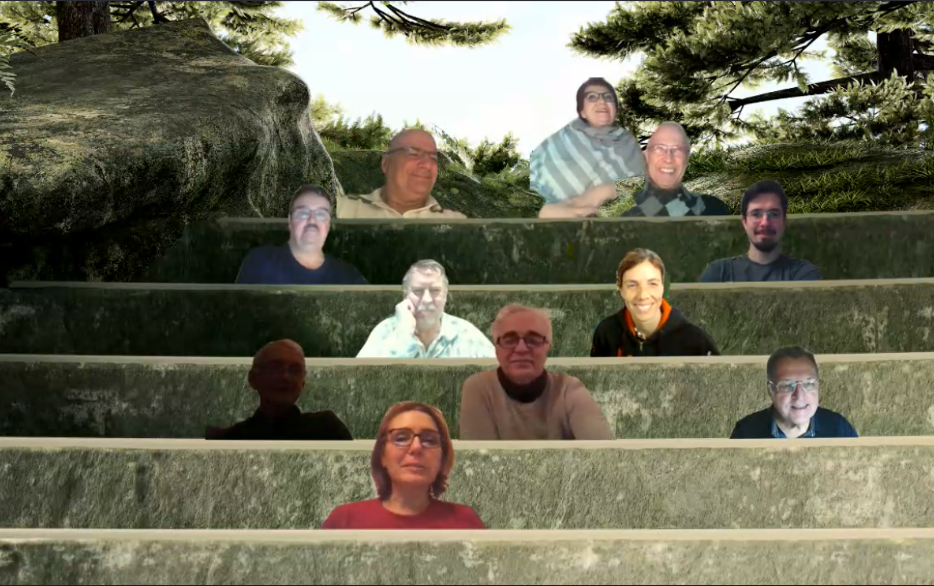 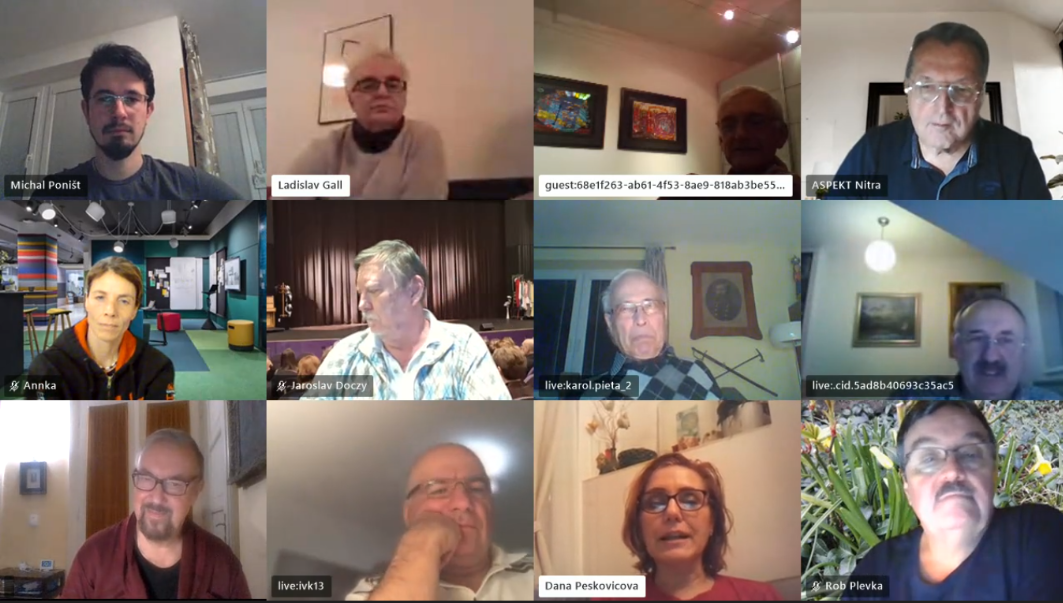 Stretnutie klubu otvoril a viedol Jaroslav Dóczy, prezident RC Nitra 2020/2021. Jaro telefonoval so všetkými členmi klubu ohľadne možnosti a pomoci zapojenia do spoločného online klubovania. Viacerým takáto forma nevyhovuje, čakajú na uvoľnenie podmienok a možnosť klasického klubovania v klube. Ešte Karol osloví I. Bencu. V ďalšom sme diskutovali o úlohách z LG č. 7/2021:Návrh na nominácie na DG na obdobie rokov 2023 – 2024Návrhy na oceneniaTermíny sú stanovené do konca februára 2021. Vyzval na návrhy, je možné oceniť aj bývalých členov a nerotariánov. Týka sa PHF, CTB, možné udeliť aj vyššie stupne PHF – zafírové a rubínové. Ďalšími možnosťami je ocenenie Nadácie Rotary, individuálne a kolektívne ocenenia, ktorú udeľuje DG. Jaro, dozrel čas, aby sme nominovali guvernéra z nášho klubu, aj v súvislosti s 25. výročím klubu. Návrh na klubový projekt, využitie finančných zdrojov z 2 + 1 % dane z príjmu fyzických osôb. Možnosť darovania notbookov pre sociálne odkázaných žiakov a študentov pre online vzdelávanie alebo oslovíme Spojenú školu a budeme pokračovať v pomoci z minulosti. Budúci týždeň sekretár klubu zašle potvrdenia o vykonávaní dobrovoľníckej činnosti a možnosti zvýšenia percenta podielu dane z príjmov.  Anka, navrhla aby sme konkrétne určili tému – projekt - na prispievanie a vyzvať inštitúcie a jednotlivcov na finančné dary. Podobne ako projekt schodolez pre Spojenú školu na Červeňovej. Ľ. Holejšovský, na spoločný projekt s RC B. Bystrica organizovania golfového turnaja bola požiadaná dotácia 300,- Eur z Dištriktu. Nasledovalo voľné klubovanie.Jaro poslal každému do emailu video DAB Magazín, ktoré malo byť premietnuté v rámci stretnutia : https://www.youtube.com/watch?v=ADG3j9k7d24&ab_channel=DABNitraZáverom sme sa zhodli, vzhľadom na dnešnú skúsenosť s komunikačným portálom Skype, že tento systém nám vyhovuje a budeme ho aj v budúcnosti využívať. Pripravované podujatia Oslavy 25. výročia založenia klubu sú odložené na jar budúceho roka. Termín sa upresní podľa vývoja pandemickej situácie.PETS bude v termíne 12. - 14.3.2021 v OlomouciDištriktová konferencia : 15. 5. 2021 v RožňaveJaroslav Dóczy, prezident Rotary club Nitra 2020/2021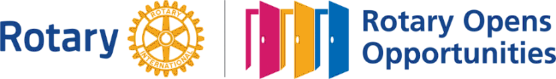 